Синельникова Елена ГеннадьевнаУрок  математики в 1 классеТема: Число и цифра 7Цель: Ознакомить детей с числом и цифрой 7.Задачи: закрепление знаний числового ряда от 1 до 10;формирование умения обозначать числом 7 количество предметов, писать цифру 7, дополнять числа до 7 (состав числа 7);развитие интереса к предмету математика;воспитание любви к природе.Коммуникативные УУД: совершенствование  умения высказывать свое  мнение, слушать товарища; развитие монологической и диалогической речи;Регулятивные УУД:  формирование умения планировать и оценивать свою деятельность;Познавательные УУД: анализировать, выделять главное, рассуждать.Оборудование: ПК, проектор, интерактивная доска, учебник «Математика.1 класс. Часть 1» Г.В.Дорофеев, Т.Н.Миракова, «Математика. 1 класс. Рабочая тетрадь. В 2 частях. Часть 1 - ДорофеевГ.В., Миракова Т.Н.Мотивация (слайд 1)Снится ночью жуку Чудо - юдо на суку: Длинный клюв И два крыла... Прилетит - плохи дела! А кого так жук боится? Угадали? Это...  ПТИЦА (слайд 2)Хочу пригласить вас в мир птиц. Они помогут нам сегодня на уроке математики и расскажут о себе много интересного.Актуализация знаний и целеполаганиеПервое задание нам предлагает…Он растрёпанный, драчливый.
Непоседливый, крикливый.
На асфальте, под окошком,
Хлеба собирает крошки.           ВоробейВоробей одна из самых известных птиц, обитающих рядом с человеком, но оказывается до середины 60-х годов в Америке не было воробьев. Их завезли из Англии для борьбы с гусеницами.  Восстановить   числовой ряд. В каком порядке записаны числа в числовом ряду? (если не отвечают, то где числа в порядке возрастания, в порядке убывания?) (слайд 3)Прямой и обратный счет в пределах 20, счет двойками, тройками.Одна из самых странных и загадочных вещей в природе — это способность птиц находить дорогу домой, иногда из самых отдаленных мест. А сумеете ли вы найти свое место и верно ответить на вопрос? (слайд 4)Игра «Живые цифры» (у каждого ученика на парте лежит число от 1 до 9)По рядам дети выполняют задания. Вышли дети  1 ряда – выстроились  в порядке возрастания, убывания.2,3 ряды – дети  выбегают кто быстрее и точнее, выполняя задания учителя: соседи числа 2, 5, 4, число, которое стоит перед числом 8, после числа 1.Молодцы!Вновь вернемся к числовому ряду. (слайд 5) Рассмотрите числовой ряд и скажите, какое число написано под буквой б, г, д, е? Почему именно эти числа? Какая буква будет написана над следующей точкой? А  какое число? Почему?В числовом ряду появилось еще одно число. Как вы думаете, чем мы дальше будем заниматься на уроке? Правильно, сегодня мы знакомимся с числом и цифрой 7,научимся записывать число, познакомимся с составом 7.Первичное освоение новых знанийЧто вы уже знаете о числе 7? (соседей, предыдущее, последующее, место в числовом ряду…., где встречаем)Цифра 7 — особый случай:
Мелодична и певуча.
Это ноты к новой песне,
Семь чудес в ней интересных.
Семь в пословицах всегда
Очень яркая звезда.
Семь в неделе разных дней,
Семь на радуге лучей.
С этой цифрой мы друзья,
Знаем семь и ты и Я!Рассмотрите слайд. Сколько птиц на слайде? Чтобы обозначить число птиц на письме мы должны научиться писать цифру семь. Откройте тетради и допишем сегодняшнюю дату. Число  8 уже написано, отступите клетку вправо и напишите первую букву месяца – н.Рисунок, какой птицы встречает вас в тетради? (слайд6) А вы знаете, что лебеди являются чемпионами по количеству перьев, покрывающих их тело. Всего у них насчитывают 25 тыс. отдельных перышек, образующих шикарное, густое оперение. При линьке птицы теряют так  много перьев, что какое-то время даже не могут летать.Рядом нарисуйте еще одного лебедя так, чтобы птицы смотрели друг на друга и повторите волны. Лебеди, найдя свою пару, очень привязываются друг к другу. Птицы способны узнавать друг друга по внешнему облику. Лебеди  вместе добывают пищу, совершают перелеты, высиживают и выращивают птенцов, заботятся друг о друге.Число птиц на слайде мы обозначим цифрой 7 (демонстрируется печатная и письменная цифры) (слайд 7)Чтоб семёрку написать,
Ты волну рисуй опять.
Сверху вниз от уголка
Линию ведёт рука.
До конца её тяни,
Посредине прочеркни.
Эту цифру — цифру семь,
Написать легко совсем!Пропишите цифру в тетради.Физкультминутка Аист
(Спина прямая, руки на поясе. Дети плавно и медленно поднимают то правую, то левую ногу, согнутую в колене, и также плавно опускают. Следить за спиной.)
— Аист, аист длинноногий,
Покажи домой дорогу. (Аист отвечает.)
— Топай правою ногою,
Топай левою ногою,
Снова — правою ногою,
Снова — левою ногою.
После — правою ногою,
После — левою ногою.
И тогда придешь домой.ЦапляЦапля серая носатая                          (руки к носу)
Целый день стоит, как статуя             (руки на пояс, лопатки свести)
На одной ноге постой-ка ,                  (руки на поясе поднимаем левую ножку)
Если ты солдатик стойкий.
А теперь постой на правой,                 (руки на поясе, поднимаем правую ножку)
Если ты солдатик бравый.
Цапля серая носатая,                          (на двух ножках, руки к нос
Целый день стоит, как статуя.             ( руки  на пояс)Человек любуется птицами в природе, слушает их пение, но есть те, кто хочет иметь пернатого питомца у себя дома. Чаще всего это попугаи. Волнистые попугаи способны имитировать звуки, человеческую речь и голоса других животных. Их словарный запас обычно составляет 100-150 слов. Мировой рекорд по разговорчивости принадлежит попугаю Паку, он знал 1728 слов! Волнистый попугай умнее большинства птиц. Некоторых представителей можно научить считать до трех.Как любой питомец попугай требует ухода и любит разные лакомства. (слайд  8) Отправимся в магазин. Как можно набрать 7 рублей  с. 78 учебника.Давайте вспомним предыдущий слайд. Сколько птичек? Откройте кассы и достаньте из кассы все большие красные круги. Вместе выложите на парте  столько кружков, сколько птиц на слайде. Как можно рассадить птиц на две ветки?Записываем в тетради, если успеваем  примеры.Первичное закрепление(слайд 9) Какая птица может ходить по дну водоема?  Узнаете ответ на вопрос, если скажете, на какое по счету дерево прилетит птичка, если будет двигаться по заданному маршруту?Воробей - 3 Оляпка – 5                                       Сорока - 6 Оляпка – певчая птичка бурого цвета с белой грудкой. Она может нырять и бегать по дну водоема, цепляясь за неровности дна, камешки. На дне ловит насекомых, червей и мальков рыб. Спасаясь от врага оляпка ныряет в воду. (слайд 10) Какая птица выводит птенцов зимой?  Вы ответите на этот вопрос, если верно скажете, на какой точке прямой окажется птичка, если она перелетела от 5 вправо еще на два деления?  Дятел – 5 Клест - 7                                        Аист – 3 Клест – небольшая, немного крупнее воробья, ярко окрашенная птичка. Встречается она в еловых лесах. Питается клест семенами шишек елей, сосен, ясеня, иногда ягодами и семенами травянистых растений. (слайд 11) Какая птица вьет гнездо в форме варежки. Выполните задание и  выберите верную запись. 
Синица    -  4,3,5   
Ворона    -  4,3,5
Ремез       - 5,3,4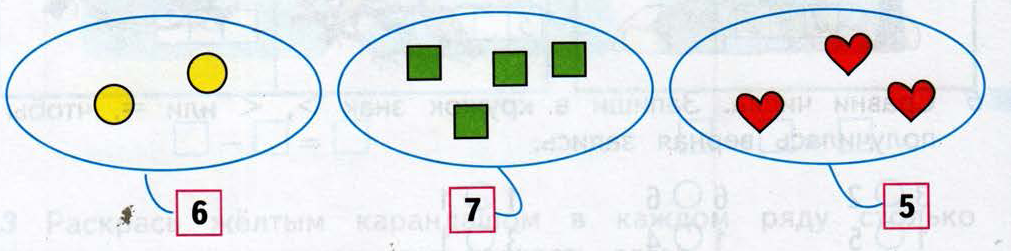 (слайд 12) Такие гнёзда, своим видом напоминающие  варежку, вьют ремезы. Длина их тела немногим превышает десять сантиметров. А их вес редко бывает больше двадцати граммов. Гнездо имеет необычную форму, в виде шара, к которому ведёт вход. Этим самым оно напоминает рукавицу. В диаметре гнездо около 10-12 см, и в высоту около15-17 см. И имеет вход, ведущий в него длиной около 5 сантиметров.Итог урокаЧему мы научились? Молодцы!Мы научились писать цифру 7, узнали, что 7 можно получить  5+2, 3+4, 6+1. Расскажите об этом дома родителям. Потренируйтесь писать цифру 7.Рефлексия  (Смайлы ) СинквейнСемьПознавательный,   веселыйУчились, считали, писалиНаучились писать цифру семьМолодцы(слайд 13) Интернет ресурсы: http://chto-takoe-lyubov.net/stixi-pro-czifru-7-sem-semerku/https://infourok.ru/uchebnopoznavatelnie-zadachi-dlya-ustnogo-schyota-1961107.htmlhttps://ucthat-v-skole.ru/biblioteka/fizkultminutki/211https://content.infoshka.com/publications/6/6800/35aa7a489e6d4d1290e6af635b8f1aa1.jpg